Согласовано                                                                                                                                                                                                  УтверждаюЗам.дир по УВР                                                                                                                                                                                            директор школы_______/Богданова Т.Ю./                                                                                                                                                                             _______/Бобрусева А.А./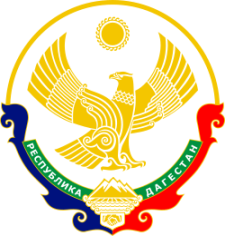 МУНИЦИПАЛЬНОЕ КАЗЕННОЕ ОБЩЕОБРАЗОВАТЕЛЬНОЕ УЧРЕЖДЕНИЕ«ТАЛОВСКАЯ СРЕДНЯЯ ОБЩЕОБРАЗОВАТЕЛЬНАЯ ШКОЛА»ТАРУМОВСКОГО РАЙОНА РЕСПУБЛИКИ ДАГЕСТАНРабочая программа по геометрии 7 классУчитель: Страканева Е.П.Рабочая программа по геометрии составлена на основе ФГОС ООО приказ №1897 от 17.12.2010г (зарегистрирован Минюстом России 01.02.2011, №19644) с учетом требований к уровню подготовки обучающихся 7-9 классов.	Нормативными документами для составления программы являются:Федеральный закон «Об образовании в Российской Федерации» №273-ФЗ от 29.12.2012г.;Постановление Главного государственного санитарного врача РФ от 29.12.2010г №189 «Об  утверждении СанПиН 2.4.2.2821-10 «Санитарно-эпидемиологические требования к условиям и организации обучения в общеобразовательных учреждениях»;Федеральный перечень учебников, рекомендованных (допущенных) к использованию в образовательном процессе в общеобразовательных учреждениях, реализующих программы общего образования на 2014-2015 учебный год;Учебный план общеобразовательной организации;Положение о рабочих программах общеобразовательной организации;Примерные программы по учебным предметам. Математика. 5-9 классы. - М.: Просвещение, 2013.	Рабочая программа конкретизирует содержание предметных тем образовательного стандарта и дает распределение учебных часов по разделам курса.  	Рабочая программа выполняет две основные функции:	Информационно-методическая функция позволяет всем участникам образовательного процесса получить представление о целях, содержании, общей стратегии обучения, воспитания и развития учащихся средствами данного учебного предмета.	Организационно-планирующая функция предусматривает выделение этапов обучения, структурирование учебного материала, определение его количественных и качественных характеристик на каждом из этапов, в том числе для содержательного наполнения промежуточной аттестации учащихся.Данная рабочая программа ориентирована на учащихся 7-9 общеобразовательных классов. Срок реализации 2021-2022 г.  В основу программы положены деятельностно - ориентированные педагогические и дидактические принципы. Программа является логическим продолжением курса математики5-6 класса.Курс, соответствующий этой программе, изложен в опубликованном издательством «Просвещение» в учебнике геометрии А.В. Погорелов 7-9класс, М.: Просвещение, 2014 год.Этот учебник входит в Федеральный перечень учебников 2021 – 2022 учебного года, рекомендован Министерством образования и науки Российской Федерации, соответствует Федеральному государственному образовательному стандарту основного общего образования.Согласно федеральному базисному учебному плану для образовательных учреждений Российской Федерации на изучение геометрии на ступени основного общего образования отводится в 7 классе 2 часа в неделю, всего 68 ч. В рабочей программе предусмотрен резерв свободного учебного времени в объеме 20 учебных часов для реализации авторских подходов, использования разнообразных форм организации учебного процесса, внедрения современных методов обучения и педагогических технологий.Пояснительная запискаГеометрия – один из важнейших компонентов математического образования, необходимая для приобретения конкретных знаний о пространстве и практически значимых умений, формирования языка описания объектов окружающего мира, для развития пространственного воображения и интуиции, математической культуры, для эстетического воспитания учащихся. Изучение геометрии вносит вклад в развитие логического мышления, в формирование понятия доказательства. Изучение геометрии в 7-9 классе направлено на достижение следующих целей:I	В направлении личностного развития:формирование представлений о математике, как части общечеловеческой культуры, о значимости математики в развитии цивилизации и современного общества;развитие логического и критического мышления, культуры речи, способности к умственному эксперименту;формирование интеллектуальной честности и объективности, способности к преодолению мыслительных стереотипов, вытекающих из обыденного опыта;воспитание качеств личности, обеспечивающих социальную мобильность, способность принимать самостоятельные решения;формирование качеств мышления, необходимых для адаптации в современном информационном обществе;развитие интереса к математическому творчеству и математических способностей;II 	В метапредметном направлении:развитие представлений о математике как форме описания и методе познания действительности, создание условий для приобретения первоначального опыта математического моделирования;формирование общих способов интеллектуальной деятельности, характерных для математики и являющихся основой познавательной культуры, значимой для различных сфер человеческой деятельности;IIIВ предметном направлении:•	овладение математическими знаниями и умениями, необходимыми для продолжения образования, изучения смежных дисциплин, применения в повседневной жизни;• создание фундамента для математического развития, формирования механизмов мышления, характерных для математической деятельности.Задачи:овладеть системой математических знаний и умений, необходимых для применения в практической деятельности, изучении смежных дисциплин;способствовать интеллектуальному развитию, формировать качества, необходимые человеку для полноценной жизни в современном обществе, свойственные математической деятельности: ясности и точности мысли, интуиции, логического мышления, пространственных представлений, способности к преодолению трудностей;формировать представления об идеях и методах математики как универсального языка науки и техники, средствах моделирования явлений и процессов;воспитывать культуру личности, отношение к математики как части общечеловеческой культуры, играющей особую роль в общественном развитии.ПЛАНИРУЕМЫЕ РЕЗУЛЬТАТЫ  ИЗУЧЕНИЯ КУРСА ГЕОМЕТРИИ В 7—9 КЛАССАХНаглядная геометрияВыпускник научится:распознавать на чертежах, рисунках, моделях и в окружающем мире плоские и пространственные геометрические фигуры;распознавать развёртки куба, прямоугольного параллелепипеда, правильной пирамиды, цилиндра и конуса;определять по линейным размерам развёртки фигуры линейные размеры самой фигуры и наоборот;вычислять объём прямоугольного параллелепипеда.Выпускник получит возможность:вычислять объёмы пространственных геометрических фигур, составленных из прямоугольных параллелепипедов;углубить и развить представления о пространственных геометрических фигурах;применять понятие развёртки для выполнения практических расчётов.Геометрические фигурыВыпускник научится:пользоваться языком геометрии для описания предметов окружающего мира и их взаимного расположения;распознавать и изображать на чертежах и рисунках геометрические фигуры и их конфигурации; находить значения длин линейных элементов фигур и ихотношения, градусную меру углов от 0 до 180, применяяопределения, свойства и признаки фигур и их элементов,отношения фигур (равенство, подобие, симметрии, поворот, параллельный перенос);оперировать с начальными понятиями тригонометрии ивыполнять элементарные операции над функциями углов;решать задачи на доказательство, опираясь на изученныесвойства фигур и отношений между ними и применяяизученные методы доказательств;решать несложные задачи на построение, применяя основные алгоритмы построения с помощью циркуля и линейки;решать простейшие планиметрические задачи в пространстве.Выпускник получит возможность:овладеть методами решения задач на вычисления и доказательства: методом от противного, методом подобия, методом перебора вариантов и методом геометрических мест точек;приобрести опыт применения алгебраического и тригонометрического аппарата и идей движения при решении геометрических задач;овладеть традиционной схемой решения задач на построение с помощью циркуля и линейки: анализ, построение, доказательство и исследование;научиться решать задачи на построение методом геометрического места точек и методом подобия;приобрести опыт исследования свойств планиметрических фигур с помощью компьютерных программ;приобрести опыт выполнения проектов по темам: «Геометрические преобразования на плоскости», «Построение отрезков по формуле».Измерение геометрических величинВыпускник научится:использовать свойства измерения длин, площадей и углов при решении задач на нахождение длины отрезка, длины окружности, длины дуги окружности, градусной меры угла;вычислять длины линейных элементов фигур и их углы, используя формулы длины окружности и длины дуги окружности, формулы площадей фигур;вычислять площади треугольников, прямоугольников, параллелограммов, трапеций, кругов и секторов;вычислять длину окружности, длину дуги окружности;решать задачи на доказательство с использованием формул длины окружности и длины дуги окружности, формул площадей фигур;решать практические задачи, связанные с нахождением геометрических величин (используя при необходимости справочники и технические средства).Выпускник получит возможность:вычислять площади фигур, составленных из двух или более прямоугольников, параллелограммов, треугольников, круга и сектора;вычислять площади многоугольников, используя отношения равновеликости и равносоставленности;приобрести опыт применения алгебраического и тригонометрического аппарата и идей движения при решении задач на вычисление площадей многоугольников.КоординатыВыпускник научится:вычислять длину отрезка по координатам его концов; вычислять координаты середины отрезка;использовать координатный метод для изучения свойств прямых и окружностей.Выпускник получит возможность:овладеть координатным методом решения задач на вычисление и доказательства;приобрести опыт использования компьютерных программ для анализа частных случаев взаимного расположения окружностей и прямых;приобрести опыт выполнения проектов на тему «Применение координатного метода при решении задач на вычисление и доказательства».ВекторыВыпускник научится:оперировать с векторами: находить сумму и разность двух векторов, заданных геометрически, находить вектор, равный произведению заданного вектора на число;находить для векторов, заданных координатами: длину вектора, координаты суммы и разности двух и более векторов, координаты произведения вектора на число, применяя при необходимости сочетательный, переместительный и распределительный законы;вычислять скалярное произведение векторов, находить угол между векторами, устанавливать перпендикулярность прямых.Выпускник получит возможность:овладеть векторным методом для решения задач на вычисление и доказательства;приобрести опыт выполнения проектов на тему «Применение векторного метода при решении задач на вычисление и доказательства».СОДЕРЖАНИЕ КУРСАНаглядная геометрия. Наглядные представления о пространственных фигурах: куб, параллелепипед, призма, пирамида, шар, сфера, конус, цилиндр. Изображение пространственных фигур. Примеры сечений. Многогранники. Правильные многогранники. Примеры развёрток многогранников, цилиндра и конуса. Понятие объёма; единицы объёма. Объём прямоугольного параллелепипеда, куба.Геометрические фигуры. Прямые и углы. Точка, прямая, плоскость. Отрезок, луч. Угол. Виды углов. Вертикальные и смежные углы. Биссектриса угла. Параллельные и пересекающиеся прямые. Перпендикулярные прямые. Теоремы о параллельности и перпендикулярности прямых. Перпендикуляр и наклонная к прямой. Серединный перпендикуляр к отрезку. Геометрическое место точек. Свойства биссектрисы угла и серединного перпендикуляра к отрезку. Треугольник. Высота, медиана, биссектриса, средняя линия треугольника. Равнобедренные и равносторонние треугольники; свойства и признаки равнобедренного треугольника. Признаки равенства треугольников. Неравенство треугольника. Соотношения между сторонами и углами треугольника. Сумма углов треугольника. Внешние углы треугольника. Теорема Фалеса. Подобие треугольников. Признаки подобия треугольников. Теорема Пифагора. Синус, косинус, тангенс, котангенс острого угла прям угольного треугольника и углов от 0 до 180°; приведение к острому углу. Решение прямоугольных треугольников. Основное тригонометрическое тождество. Формулы, связывающие синус, косинус, тангенс, котангенс одного и того же угла. Решение треугольников: теорема косинусов и теорема синусов. Замечательные точки треугольника. Четырёхугольник. Параллелограмм, его свойства и признаки. Прямоугольник, квадрат, ромб, их свойства и признаки. Трапеция, средняя линия трапеции. Многоугольник. Выпуклые многоугольники. Сумма углов выпуклого многоугольника. Правильные многоугольники. Окружность и круг. Дуга, хорда. Сектор, сегмент. Центральный угол, вписанный угол, величина вписанного угла. Взаимное расположение прямой и окружности, двух окружностей. Касательная и секущая к окружности, их свойства. Вписанные и описанные многоугольники. Окружность, вписанная в треугольник, и окружность, описанная около треугольника. Вписанныеи описанные окружности правильного многоугольника.Геометрические преобразования. Понятие о равенстве фигур. Понятие о движении: осевая и центральная симметрии,параллельный перенос, поворот. Понятие о подобии фигури гомотетии.Построения с помощью циркуля и линейки. Основные задачи на построение: деление отрезка пополам; построениеугла, равного данному; построение треугольника по трём сторонам; построение перпендикуляра к прямой; построение биссектрисы угла; деление отрезка на n равных частей.Решение задач на вычисление, доказательство и построениес использованием свойств изученных фигур.Измерение геометрических величин. Длина отрезка. Расстояние от точки до прямой. Расстояние между параллельными прямыми. Периметр многоугольника. Длина окружности, число π; длина дуги окружности. Градусная мера угла, соответствие между величиной центрального угла и длиной дуги окружности. Понятие площади плоских фигур. Равносоставленные и равновеликие фигуры. Площадь прямоугольника. Площади параллелограмма, треугольника и трапеции. Площадь многоугольника. Площадь круга и площадь сектора. Соотношение между площадями подобных фигур. Решение задач на вычисление и доказательство с использованием изученных формул.Координаты. Уравнение прямой. Координаты середины отрезка. Формула расстояния между двумя точками плоскости. Уравнение окружности.Векторы. Длина (модуль) вектора. Равенство векторов. Коллинеарные векторы. Координаты вектора. Умножение вектора на число, сумма векторов, разложение вектора по двум неколлинеарным векторам. Скалярное произведение векторов.Теоретико-множественные понятия. Множество, элемент множества. Задание множеств перечислением элементов, характеристическим свойством. Подмножество. Объединение и пересечение множеств.Элементы логики. Определение. Аксиомы и теоремы. Доказательство. Доказательство от противного. Теорема, обратная данной. Пример и     контрпример. Понятие о равносильности, следовании, употребление логических связок если ..., то ..., в том и только в том случае, логические связки и, или.Геометрия в историческом развитии. От землемерия к геометрии. Пифагор и его школа. Фалес. Архимед. Построение правильных многоугольников. Трисекция угла. Квадратура круга. Удвоение куба. История числа π. Золотое сечение. «Начала» Евклида. Л. Эйлер. Н. И. Лобачевский. История пятого постулата. Изобретение метода координат, позволяющего переводить геометрические объекты на язык алгебры. Р. Декарт и П. Ферма. Примеры различных систем координат на плоскости. КАЛЕНДАРНО – ТЕМАТИЧЕСКИЙ ПЛАН геометрия 7кл368872   РД  с. Таловка ул. Советская – 103, e-mail: talshol05@mail.ru№, Дата Тема урокаТема урокаТема урокаДидактическое предназначение учебного занятияДидактическое предназначение учебного занятияЭлементы содержанияЭлементы содержанияТребования к уровню подготовкиТребования к уровню подготовкиВид контроля - измерителиЭлементы дополнительного содержанияДомашнее заданиеПо плануПо фактуПо фактуПо фактуПо фактуПо факту1Геометрические фигуры. Точка и прямая.Геометрические фигуры. Точка и прямая.Геометрические фигуры. Точка и прямая.КомбинированныйКомбинированныйВозникновение геометрии из практики. Начальные понятия планиметрии. Геометрические фигуры: точка, прямая, плоскость и их обозначения. Определение аксиомы. Свойства принадлежности точек и прямых на плоскости. Беседа о пользовании учебником. Упражнения по готовому чертежуВозникновение геометрии из практики. Начальные понятия планиметрии. Геометрические фигуры: точка, прямая, плоскость и их обозначения. Определение аксиомы. Свойства принадлежности точек и прямых на плоскости. Беседа о пользовании учебником. Упражнения по готовому чертежуЗнать терминологию, связанную с описанием взаимного расположения точек и прямых. Уметь изображать и обозначать точки и прямые на рисунке, применять основные свойства расположения точек и прямых при решение задач.Знать терминологию, связанную с описанием взаимного расположения точек и прямых. Уметь изображать и обозначать точки и прямые на рисунке, применять основные свойства расположения точек и прямых при решение задач.Взаимопроверка в парах.Работа с опорным материалом.Дополнительные задачиОтветить на контрольные вопросы 1-4.Решить задачи№1-2.03.09.03.09.03.09.03.09.03.09.03.09.2.Отрезок.Отрезок.Отрезок.ПоисковыйПоисковыйГеометрическая фигура: отрезок и его обозначения. Задача № 3. Свойство расположения точек на прямой. Определение отрезка. Упражнения по готовому чертежу.Геометрическая фигура: отрезок и его обозначения. Задача № 3. Свойство расположения точек на прямой. Определение отрезка. Упражнения по готовому чертежу.Знать терминологию, связанную с описанием взаимного расположения точек на прямой; определения отрезка; формулировки основногоЗнать терминологию, связанную с описанием взаимного расположения точек на прямой; определения отрезка; формулировки основногоВзаимопроверка в парах.Тренировочные упражнения.Диктант.Дополнительные задачиОтветить на контрольные вопросы 5-6. Решить задачи № 5-6.07.09.07.09.07.09.07.09.07.09.07.09.3Измерение отрезков.Измерение отрезков.Измерение отрезков.КомбинированныйКомбинированныйФронтальный опрос по домашнему заданию, основные свойства измерения отрезков, задачи № 7(1), 15(2), 13.Фронтальный опрос по домашнему заданию, основные свойства измерения отрезков, задачи № 7(1), 15(2), 13.Иметь представление об измерение отрезков линейкой, различных единиц длинны; знать формулировку основного свойства измерения отрезков; уметь применять основное свойство измерения отрезков при решении несложных задач.Иметь представление об измерение отрезков линейкой, различных единиц длинны; знать формулировку основного свойства измерения отрезков; уметь применять основное свойство измерения отрезков при решении несложных задач.Индивидуальный опрос.Выполнение упражнений по образцуДополнительные задачиОтветить на контрольный вопрос 7. Решить задачи№7(2),15(1).10.09.10.09.10.09.10.09.10.09.10.09.4Измерение отрезков. Решение задач.Измерение отрезков. Решение задач.Измерение отрезков. Решение задач.ПоисковыйПоисковыйФронтальный опрос, задачи № 9,14,12,15(4), определения расстояния между точкамиФронтальный опрос, задачи № 9,14,12,15(4), определения расстояния между точкамиЗнать формулировку основного свойства измерения отрезков. Уметь применять основное свойство измерения отрезков при решении задач.Знать формулировку основного свойства измерения отрезков. Уметь применять основное свойство измерения отрезков при решении задач.Индивидуальноерешение контрольных заданий.Дополнительные задачиОтветить на контрольный вопрос 8. Решить задачи№10,11,13.14.09.14.09.14.09.14.09.14.09.14.09.5Полуплоскости.Полуплоскости.Полуплоскости.КомбинированныйКомбинированныйУстная фронтальная работа по готовым чертежам. Свойство о разбитии плоскости прямой, задача № 18(1), самостоятельная работа.Устная фронтальная работа по готовым чертежам. Свойство о разбитии плоскости прямой, задача № 18(1), самостоятельная работа.Понимать: что прямая разбивает плоскость на две полуплоскости; знать расширенные формулировки основного свойства расположения точек относительно прямой на плоскости; уметь применять эти знания при решении задач. Понимать: что прямая разбивает плоскость на две полуплоскости; знать расширенные формулировки основного свойства расположения точек относительно прямой на плоскости; уметь применять эти знания при решении задач. Работа с конспектом, с книгой и наглядными пособиями по группам.Дополнительные задачиОтветить на контрольные вопросы 9-10. Решить задачи№16,18(4).17.09.17.09.17.09.17.09.17.09.17.09.6Полупрямая.Полупрямая.Полупрямая.Учебный практикумУчебный практикумУстная фронтальная работа, задача по готовому чертежу. Понятие полупрямой (луча) и формальное определение. Работа по готовому чертежуУстная фронтальная работа, задача по готовому чертежу. Понятие полупрямой (луча) и формальное определение. Работа по готовому чертежуЗнать определение прямой (луча), дополнительных полупрямых. Уметь изображать, обозначать и распознавать на рисунке луч, дополнительные полупрямые.Знать определение прямой (луча), дополнительных полупрямых. Уметь изображать, обозначать и распознавать на рисунке луч, дополнительные полупрямые.Фронтальный опросВыборочный диктантДополнительные задачиОтветить на контрольные вопросы11,12. Решить задачи№21,22. Повторить ответы на контрольные вопросы 6,7.21.09.21.09.21.09.21.09.21.09.21.09.7Угол.Угол.Угол.КомбинированныйКомбинированныйОпределение угла, его элементы. Правила построения и измерения углов с помощью транспортира, практическая работа. Основные свойства измерения углов. Виды углов. Задача № 24(1)Определение угла, его элементы. Правила построения и измерения углов с помощью транспортира, практическая работа. Основные свойства измерения углов. Виды углов. Задача № 24(1)Знать определение и обозначение углов, формулировки основных свойств измерения углов; уметь изображать обозначать и распознавать на рисунке углы, пользоваться основными свойствами измерения углов при решение несложных задач.Знать определение и обозначение углов, формулировки основных свойств измерения углов; уметь изображать обозначать и распознавать на рисунке углы, пользоваться основными свойствами измерения углов при решение несложных задач.Проблемные задания.Взаимопроверка в парах.Дополнительные задачиОтветить на контрольные  13-18. Решить задачи№23,24(2).24.09.24.09.24.09.24.09.24.09.24.09.8Угол. Решение задач.Угол. Решение задач.Угол. Решение задач.ПоисковыйПоисковыйУстная фронтальная работа. Дидактические  ЗадачиУстная фронтальная работа. Дидактические  ЗадачиУметь пользоваться основными свойствами измерения отрезков и углов при решении задач; решать геометрические задачи с помощью уравнений.Уметь пользоваться основными свойствами измерения отрезков и углов при решении задач; решать геометрические задачи с помощью уравнений.Работа с конспектом, с книгой и наглядными пособиями по группамДополнительные задачиПовторить ответы на контрольные вопросы14,18. Решить задачи№26(1,2,4)28.09.28.09.28.09.28.09.28.09.28.09.9Откладывание отрезков и углов.Откладывание отрезков и углов.Откладывание отрезков и углов.Учебный практикумУчебный практикумАлгоритм откладывания отрезков и углов, практическая работа, основные свойства откладывания отрезков и углов, фронтальная работаАлгоритм откладывания отрезков и углов, практическая работа, основные свойства откладывания отрезков и углов, фронтальная работаЗнать формулировки основных свойств откладывания отрезков и углов; уметь откладывать от данной точки на данной полупрямой отрезок заданной длины; откладывать то данной полупрямой в заданную полуплоскость угол с заданной градусной мерой.Знать формулировки основных свойств откладывания отрезков и углов; уметь откладывать от данной точки на данной полупрямой отрезок заданной длины; откладывать то данной полупрямой в заданную полуплоскость угол с заданной градусной мерой.Работа с опорными конспектами, работа с раздаточнымматериаломДополнительные задачиОтветить на контрольный вопрос19. Решить задачи№30,31(1,2).01.10.01.10.01.10.01.10.01.10.01.10.10Треугольник. Существование треугольника, равного данному.Треугольник. Существование треугольника, равного данному.Треугольник. Существование треугольника, равного данному.Учебный практикумУчебный практикумОпределение равных отрезков и углов, определение треугольника и его элементы. Определение равных треугольников, задачи № 36, 37. Практическая работа. Определение равных отрезков и углов, определение треугольника и его элементы. Определение равных треугольников, задачи № 36, 37. Практическая работа. Знать определение равных отрезков, равных углов, равных треугольников; алгоритм построения треугольника, равного данному; уметь по записи равных треугольников находить пары равных элементов.Знать определение равных отрезков, равных углов, равных треугольников; алгоритм построения треугольника, равного данному; уметь по записи равных треугольников находить пары равных элементов.Практикум.Решение задач.Дополнительные задачиОтветить на контрольные вопросы 20-26.  Решить задачи№33,34,39.05.10.05.10.05.10.05.10.05.10.05.10.11Параллельные прямые.Параллельные прямые.Параллельные прямые.ПоисковыйПоисковыйСамостоятельная работа, определение параллельных прямых и их свойство. Практическая работа.Самостоятельная работа, определение параллельных прямых и их свойство. Практическая работа.Знать определение параллельных прямых, формулировку основного свойства параллельных прямых; уметь применять эти свойства при решении задач.Знать определение параллельных прямых, формулировку основного свойства параллельных прямых; уметь применять эти свойства при решении задач.Фронтальный опрос. Решение задачДополнительные задачиОтветить на контрольные вопросы 27-28. Решить задачи№41,42.08.1008.1008.1008.1008.1008.1012Теоремы и доказательство. Аксиомы.Теоремы и доказательство. Аксиомы.Теоремы и доказательство. Аксиомы.КомбинированныйКомбинированныйПонятие аксиомы,  теоремы, условия, заключения, доказательства. Теорема 1.1 и ее доказательство. Задача 18(1), 43, 50Понятие аксиомы,  теоремы, условия, заключения, доказательства. Теорема 1.1 и ее доказательство. Задача 18(1), 43, 50Закрепить в процессе решения задач, полученные ЗУН. подготовиться к контрольной работеЗакрепить в процессе решения задач, полученные ЗУН. подготовиться к контрольной работеВзаимопроверка в парах.Работа с текстомДополнительные задачиПодготовиться к контрольной работе.12.10.12.10.12.10.12.10.12.10.12.10.13Контрольная работа по теме: «Основные свойства простейших геометрических фигур».Контрольная работа по теме: «Основные свойства простейших геометрических фигур».Контрольная работа по теме: «Основные свойства простейших геометрических фигур».Урок контроля, оценки и коррекции знанийУрок контроля, оценки и коррекции знанийУметь применять все теоретические знания при решении задачУметь применять все теоретические знания при решении задачИндивидуальное  решение контрольных заданий.Дополнительные задачиПовторить ответы на контрольные вопросы11,13,15.15.10.15.10.15.10.15.10.15.10.15.10.14Смежные углы.Смежные углы.Смежные углы.ПроблемныйПроблемныйАнализ контрольной работы. Понятие определения и следствия. Определение смежных углов,  их свойство и следствия из него, задачи по готовым чертежам, задача № 1Анализ контрольной работы. Понятие определения и следствия. Определение смежных углов,  их свойство и следствия из него, задачи по готовым чертежам, задача № 1Знать определение смежных углов; формулировку и доказательство теоремы о сумме смежных углов; уметь строить угол, смежный с данным, находить смежные углы на чертеже, решить задачи с использованием свойства смежных углов.Знать определение смежных углов; формулировку и доказательство теоремы о сумме смежных углов; уметь строить угол, смежный с данным, находить смежные углы на чертеже, решить задачи с использованием свойства смежных углов.Взаимопроверка в парах.Составление опорного конспекта.Дополнительные задачиОтветить на контрольные вопросы 1,2,3. Решить задачи№3,4(2.3).19.10.19.10.19.10.19.10.19.10.19.10.15Смежные углы. Решение задач.Смежные углы. Решение задач.Смежные углы. Решение задач.ПоисковыйПоисковыйПонятия тупого, острого и прямого угла, фронтальная работа, задача № 2, 6(1)Понятия тупого, острого и прямого угла, фронтальная работа, задача № 2, 6(1)Знать определение прямого, тупого и острого углов; формулировки и доказательства следствий из теоремы о сумме смежных углов; уметь применять полученные знания в процессе решения задач.Знать определение прямого, тупого и острого углов; формулировки и доказательства следствий из теоремы о сумме смежных углов; уметь применять полученные знания в процессе решения задач.Работа с опорными конспектами, работа с раздаточным материаломДополнительные задачиОтветить на контрольные вопросы 4,5. Решить задачи№6(2,3).22.10.22.10.22.10.22.10.22.10.22.10.16Вертикальные углы.Вертикальные углы.Вертикальные углы.КомбинированныйКомбинированныйПонятие вертикальных углов, их свойство, факт о пересечении двух прямых и образовавшихся прямых индивидуальная работа. Задача № 7, 10 и по готовым чертежам.Понятие вертикальных углов, их свойство, факт о пересечении двух прямых и образовавшихся прямых индивидуальная работа. Задача № 7, 10 и по готовым чертежам.Знать определение вертикальных углов, формулировку и доказательство теоремы 2.2; уметь строить вертикальные углы, находить вертикальные углы на чертеже, решать задачи с применением теоремы о равенстве вертикальных углов.Знать определение вертикальных углов, формулировку и доказательство теоремы 2.2; уметь строить вертикальные углы, находить вертикальные углы на чертеже, решать задачи с применением теоремы о равенстве вертикальных углов.Фронтальный опрос. Решение задач.Дополнительные задачиОтветить на контрольные вопросы 6,7. Решить задачи№8,9.26.10.26.10.26.10.26.10.26.10.26.10.17Перпендикулярные прямые. Доказательство от противного.Перпендикулярные прямые. Доказательство от противного.Перпендикулярные прямые. Доказательство от противного.КомбинированныйКомбинированныйОпределение перпендикулярных прямых, самостоятельная работа, теорема 2.3. Задача № 12 и по готовым чертежам.Определение перпендикулярных прямых, самостоятельная работа, теорема 2.3. Задача № 12 и по готовым чертежам.Знать определение перпендикулярных прямых, формулировку и доказательство теоремы 2.3. уметь доказывать, что если в перечислении двух прямых один из углов прямой, то остальные три угла тоже прямы; применять метод доказательства от противного к решению  задач.Знать определение перпендикулярных прямых, формулировку и доказательство теоремы 2.3. уметь доказывать, что если в перечислении двух прямых один из углов прямой, то остальные три угла тоже прямы; применять метод доказательства от противного к решению  задач.Индивидуальный опрос.Выполнение упражнений по образцуДополнительные задачиОтветить на контрольные вопросы8,9,10,12. Решить задачи№13,14.29.10.29.10.29.10.29.10.29.10.29.10.18Биссектриса угла.Биссектриса угла.Биссектриса угла.Учебный практикумУчебный практикумЗадачи из задачника, определение биссектрисы, задача № 15(1,3), 16(1,3), 21(1,3)Задачи из задачника, определение биссектрисы, задача № 15(1,3), 16(1,3), 21(1,3)Знать определение биссектрисы угла. Уметь решать задачи на вычисление величин углов.Знать определение биссектрисы угла. Уметь решать задачи на вычисление величин углов.Практикум, индивидуальный опросДополнительные задачиОтветить на контрольный вопрос 13. Решить задачи №№ 15(2), 16(2),17, 21(2)12.11.19 Биссектриса угла. Решение задач. Биссектриса угла. Решение задач. Биссектриса угла. Решение задач.ПоисковыйПоисковыйЗадачи из задачника и задача № 19,24, 18,Задачи из задачника и задача № 19,24, 18,Знать определение биссектрисы угла. Уметь решать задачи на вычисление величин углов.Знать определение биссектрисы угла. Уметь решать задачи на вычисление величин углов.Индивидуальный опрос по теоретическому материалуДополнительные задачиРешить задачи № 23(1,2,3).16.11.20--Биссектриса угла. Решение задач.Биссектриса угла. Решение задач.Биссектриса угла. Решение задач.КомбинированныйКомбинированныйЗадачи из задачника и задачи № 20, 25(1,3), Задачи из задачника и задачи № 20, 25(1,3), Уметь применять полученные теоретические знания при решении комплексных задачУметь применять полученные теоретические знания при решении комплексных задачПрактикум, индивидуальный опрос, работа  наглядными пособиями.Дополнительные задачиПовторить на контрольные вопросы 2,7, 13. Решить задачи № 25(2,4)19.11.21Контрольная работа по теме: «Смежные и вертикальные углы».Контрольная работа по теме: «Смежные и вертикальные углы».Контрольная работа по теме: «Смежные и вертикальные углы».Урок контроля, обобщения и коррекции знанийУрок контроля, обобщения и коррекции знанийУметь применять все теоретические знания при решении задачУметь применять все теоретические знания при решении задачИндивидуальное  решение контрольных заданийДополнительные задачиНет задания23.11.2222Первый признак равенства треугольников.Первый признак равенства треугольников.Первый признак равенства треугольников.КомбинированныйКомбинированныйУстная фронтальная работа, свойство откладывания отрезков и углов, аксиома существования треугольника, определение равных отрезков, углов и треугольников, первый признак равенства треугольников, задачи из сборника и по готовым чертежам. Знать формулировку первого признака равенства треугольника. Уметь решать задачи, в которых требуется равенство треугольников по первому признаку Знать формулировку первого признака равенства треугольника. Уметь решать задачи, в которых требуется равенство треугольников по первому признаку Работа с конспектом, с книгой и наглядными пособиями по группамДополнительные задачиВыучит теорему 3.1.  Решить задачи№1,2.26.11.2323Использование аксиом при доказательстве теорем.Использование аксиом при доказательстве теорем.Использование аксиом при доказательстве теорем.ПроблемныйПроблемныйПрактическая работа, доказательство признака, задачи из сборника.Знать формулировку и доказательство первого признака равенства треугольников. Уметь решать задачи, в которых требуется равенство треугольников по первому признаку.Знать формулировку и доказательство первого признака равенства треугольников. Уметь решать задачи, в которых требуется равенство треугольников по первому признаку.Составление опорного конспекта, решение задач.Дополнительные задачиОтветить на контрольный вопрос 1. Решить задачи №3,4.30.11.2424Второй признак равенства треугольников.Второй признак равенства треугольников.Второй признак равенства треугольников.ПоисковыйПоисковыйИндивидуальный опрос, практическая работа, формулировка и доказательство второго признака, задачи из сборника и по готовым чертежам.Знать формулировку и доказательство второго признака равенства треугольников. Уметь решать задачи, в которых требуется равенство треугольников по первому и второму признаку.Знать формулировку и доказательство второго признака равенства треугольников. Уметь решать задачи, в которых требуется равенство треугольников по первому и второму признаку.Проблемные задания, фронтальный опрос, решение упражненияДополнительные задачиОтветить на контрольный вопрос 2. Решить задачи№5,6.03.12.2525Равнобедренный треугольник.Равнобедренный треугольник.Равнобедренный треугольник.КомбинированныйКомбинированныйСамостоятельная работа, определение равнобедренного и равностороннего треугольников, понятие разностороннего треугольника, периметра треугольника , формулировку и доказательства теоремы об углах при основании равнобедренного треугольника, задачи из сборника и по готовым чертежам.Знать определение равнобедренного и равностороннего треугольников, периметра треугольника , формулировку и доказательства теоремы об углах при основании равнобедренного треугольника. Уметь применять определение и теорему при решении задач.Знать определение равнобедренного и равностороннего треугольников, периметра треугольника , формулировку и доказательства теоремы об углах при основании равнобедренного треугольника. Уметь применять определение и теорему при решении задач.Индивидуальный опрос.Выполнение упражнений по образцуДополнительные задачиОтветить на контрольные вопросы 3,4,5. Решить задачи №9,10,12.07.12.2626Равнобедренный треугольник. Решение задач.Равнобедренный треугольник. Решение задач.Равнобедренный треугольник. Решение задач.Учебный практикумУчебный практикумЗадачи по готовым чертежам, тест. Задачи № 11(1), 13(2),14.Уметь применять полученные теоретические знания о равнобедренном треугольнике при решении задачУметь применять полученные теоретические знания о равнобедренном треугольнике при решении задачПрактикум, фронтальный опрос, упражненияДополнительные задачиРешить задачи № 11(2), 13(1)10.122727Обратная теорема.Обратная теорема.Обратная теорема.ПроблемныйПроблемныйПризнак равнобедренного треугольника и его доказательство, задачи по готовым чертежам, из сборника и № 18 (1), Знать формулировку и доказательство теоремы, выражающей признак равнобедренного треугольника. Уметь применять теорему 3.4 при решении задач, формулировать теорему обратную данной. Иметь представление о прямой и обратной теоремах Знать формулировку и доказательство теоремы, выражающей признак равнобедренного треугольника. Уметь применять теорему 3.4 при решении задач, формулировать теорему обратную данной. Иметь представление о прямой и обратной теоремах Взаимопроверка в парах.Тренировочные упражнения.Дополнительные задачиОтветить на контрольные вопросы 6,7. Решить задачи № 16,18(2).14.12.2828Высота, биссектриса и медиана треугольника.Высота, биссектриса и медиана треугольника.Высота, биссектриса и медиана треугольника.КомбинированныйКомбинированныйОпределение высоты, биссектрисы и медианы треугольника, задачи по готовым чертежам, из сборника и № 20 (1),Знать определение высоты, биссектрисы и медианы треугольника. Уметь при решении задач понятия медианы, биссектрисы и высоты треугольника.Знать определение высоты, биссектрисы и медианы треугольника. Уметь при решении задач понятия медианы, биссектрисы и высоты треугольника.Взаимопроверка в парах.Работа с опорным материалом.Дополнительные задачиОтветить на контрольные вопросы 8,9,10. Решить задачи№19(1,2,3),20(2).17.12.2929Свойство медианы равнобедренного треугольника.Свойство медианы равнобедренного треугольника.Свойство медианы равнобедренного треугольника.ИсследовательскийИсследовательскийСамостоятельная работа, формулировка и доказательство теоремы о медиане равнобедренного треугольника, задачи по готовым чертежам , из сборника и № 24 (1),25(1)Знать формулировку и доказательство теоремы о медиане равнобедренного треугольника, проведенной к основанию. Уметь применять ее при решении задач.Знать формулировку и доказательство теоремы о медиане равнобедренного треугольника, проведенной к основанию. Уметь применять ее при решении задач.Фронтальный опрос. Работа с опорными конспектами, решение упражнений.Дополнительные задачиОтветить на контрольный вопрос 11. Решить задачи № 24(2), 25(2)..21.12.3030Свойство медианы равнобедренного треугольника. Решение задач.Свойство медианы равнобедренного треугольника. Решение задач.Свойство медианы равнобедренного треугольника. Решение задач.ПоисковыйПоисковыйЗадачи № 21(1), 23, 27  и из сборника.Уметь применять полученные знания при решении комбинированных задач с использованием признаков равенства треугольников и свойств равнобедренного треугольника.Уметь применять полученные знания при решении комбинированных задач с использованием признаков равенства треугольников и свойств равнобедренного треугольника.Проблемные задания, фронтальный опрос, упражненияДополнительные задачиРешить задачи № 21(2),2224.12.3131Свойство медианы равнобедренного треугольника. Решение задач.Свойство медианы равнобедренного треугольника. Решение задач.Свойство медианы равнобедренного треугольника. Решение задач.КомбинированныйКомбинированныйФронтальная работа. Задача по чертежу, задача № 28, самостоятельная работа.Уметь решать задачи комплексного характера с использованием признаков равенства треугольников и свойств равнобедренного треугольника.Уметь решать задачи комплексного характера с использованием признаков равенства треугольников и свойств равнобедренного треугольника.Фронтальный опросВыборочный диктант Решение задач.Дополнительные задачи Решить задачи № 25(3),26.28.12.3232Третий признак равенства треугольников.Третий признак равенства треугольников.Третий признак равенства треугольников.Учебный практикумУчебный практикумформулировка и доказательство признака равенства треугольников по трем сторонам, задачи № 29, 30, самостоятельная работа.Знать формулировку и доказательство признака равенства треугольников по трем сторонам. Уметь применять указанный признак при решении задач.Знать формулировку и доказательство признака равенства треугольников по трем сторонам. Уметь применять указанный признак при решении задач.Проблемные задания.Взаимопроверка в парах.Решение упражненияДополнительные задачиОтветить на контрольный вопрос12. Решить задачи № 31,33.11.013333Третий признак равенства треугольников. Решение задач.Третий признак равенства треугольников. Решение задач.Третий признак равенства треугольников. Решение задач.КомбинированныйКомбинированныйЗадачи № 34,35,36 и по готовому чертежу.Уметь решать задачи комплексного характера с использованием признаков равенства треугольников и свойств равнобедренного треугольника.Уметь решать задачи комплексного характера с использованием признаков равенства треугольников и свойств равнобедренного треугольника.Практикум, Фронтальный опрос.Математический диктантДополнительные задачиРешить задачи № 38,39..14.01.3434Контрольная работа по теме: «признаки равенства треугольников».Контрольная работа по теме: «признаки равенства треугольников».Контрольная работа по теме: «признаки равенства треугольников».Урок контроля, оценки и коррекции знанийУрок контроля, оценки и коррекции знанийУметь применять все теоретические знания при решении задачУметь применять все теоретические знания при решении задачИндивидуальное  решение контрольных заданий.Дополнительные задачиНет задания18.01.3535Углы, образованные при пересечении двух параллельных прямых секущей.Углы, образованные при пересечении двух параллельных прямых секущей.Углы, образованные при пересечении двух параллельных прямых секущей.ПоисковыйПоисковыйАнализ контрольной работы, понятия и определения внутренних накрест лежащих, внутренних односторонних и соответственных углов. Задачи по готовым чертежам, формулировки и доказательства теорем , в которых связываются величины изученных углов.Знать свойства углов , образованных при пересечении двух прямых секущей. Уметь по рисунку объяснить какие углы называются внутренними накрест лежащими, внутренними односторонними и соответственными, Знать свойства углов , образованных при пересечении двух прямых секущей. Уметь по рисунку объяснить какие углы называются внутренними накрест лежащими, внутренними односторонними и соответственными, Работа с конспектом, с книгой и наглядными пособиями по группам.Дополнительные задачиОтветить на контрольные вопросы 2, 3. Решить задачи № 5,6,7. Повторить определение параллельных прямых.21.01.3636Признак параллельности прямых.Признак параллельности прямых.Признак параллельности прямых.КомбинированныйКомбинированныйОпределение параллельных прямых, теорема 4.2 и ее доказательство. Задачи по чертежам.Знать формулировку и доказательство теоремы 4.2 и следствий из нее, выражающих признаки параллельности прямых. Уметь распознавать эти углы при решении задач, делать вывод о параллельности прямых на основании признаков параллельностиЗнать формулировку и доказательство теоремы 4.2 и следствий из нее, выражающих признаки параллельности прямых. Уметь распознавать эти углы при решении задач, делать вывод о параллельности прямых на основании признаков параллельностиРабота с опорными конспектами, работа с раздаточнымматериаломДополнительные задачиОтветить на контрольный вопрос 4. Решить задачи № 8, 10. Повторить аксиому параллельности прямых.25.01.3737Свойство углов, образованных при пересечении параллельных прямых секущей.Свойство углов, образованных при пересечении параллельных прямых секущей.Свойство углов, образованных при пересечении параллельных прямых секущей.Учебный практикумУчебный практикумЗадачи из задачника, аксиома параллельных прямых, признаки параллельности прямых, свойства углов при параллельных прямых с доказательством, формулировки обратных теорем. Знать свойства углов, образованных при пересечении параллельных прямых секущей. Понимать, что признаки и свойства параллельных прямых являются примерами взаимно обратных теорем.Знать свойства углов, образованных при пересечении параллельных прямых секущей. Понимать, что признаки и свойства параллельных прямых являются примерами взаимно обратных теорем.Взаимопроверка в парах.Работа с текстом.Дополнительные задачиОтветить на контрольные вопросы 7,8.  Решить задачи № 9,11.28.013838Параллельность прямых.Параллельность прямых.Параллельность прямых.КомбинированныйКомбинированныйЗадача № 13,теорема 4.1- признак параллельности прямых с доказательством. Задачи из сборника. Тестирование. Знать формулировку и доказательство теоремы, выражающей признак параллельности прямых. Уметь применять полученные сведения при решении задач.Знать формулировку и доказательство теоремы, выражающей признак параллельности прямых. Уметь применять полученные сведения при решении задач.Взаимопроверка в парах.Составление опорного конспекта.Дополнительные задачиОтветить на контрольный вопрос 1.Решить задачи № 2, 14(1,2).01.02.3939Параллельность прямых. Решение задач.Параллельность прямых. Решение задач.Параллельность прямых. Решение задач.КомбинированныйКомбинированныйЗадачи № 12, 17 и из сборника. Самостоятельная работаУметь применять полученные сведения при решении задач.Уметь применять полученные сведения при решении задач.Фронтальный опрос. Решение задачДополнительные задачиРешить задачи № 15,16.04.02.4040Сумма углов треугольникаСумма углов треугольникаСумма углов треугольникаПроблемное изложениеПроблемное изложениеТеорема 4.4 с доказательством, задачи № 18(1), 22(1), 23(1)Знать формулировку и доказательство теоремы, о сумме углов треугольника. Уметь применять полученные сведения при решении задачЗнать формулировку и доказательство теоремы, о сумме углов треугольника. Уметь применять полученные сведения при решении задачФронтальный опрос. Решение задач.Дополнительные задачиОтветить на контрольный вопрос 9. Решить задачи № 18(2, 3), 19(2),22(2).08.02.4141Сумма углов треугольника. Решение задачСумма углов треугольника. Решение задачСумма углов треугольника. Решение задачКомбинированныйКомбинированныйЗадачи № 19(3), 20,21,24,25Знать формулировку и доказательство следствия из теоремы о сумме  углов треугольника. Уметь применять полученные сведения при решении задачЗнать формулировку и доказательство следствия из теоремы о сумме  углов треугольника. Уметь применять полученные сведения при решении задачВзаимопроверка в парах.Работа с текстом.Дополнительные задачиОтветить на контрольные вопросы 10. Решить задачи № 18(4), 19(4), 22(3), 23(2).11.02.4242Сумма углов треугольника. Решение задачСумма углов треугольника. Решение задачСумма углов треугольника. Решение задачПоисковыйПоисковыйФронтальная работа,  задачи № 30, 26. 27(3), 29(3), 31.Уметь применять полученные сведения при решении задачУметь применять полученные сведения при решении задачИндивидуальный опрос.Выполнение упражнений по образцуДополнительные задачи Решить задачи № 27(2), 28,29(1).15.024343Внешние углы треугольникаВнешние углы треугольникаВнешние углы треугольникаКомбинированный Комбинированный Самостоятельная работа, определение внешнего угла, задачи по чертежу, теорема о внешнем угле треугольника с доказательством, задачи № 32,34 и из сборника.Знать формулировку и доказательство теоремы, о внешнем угле треугольника. Уметь применять полученные сведения при решении задачЗнать формулировку и доказательство теоремы, о внешнем угле треугольника. Уметь применять полученные сведения при решении задачВзаимопроверка в парах.Тренировочные упражнения.Дополнительные задачиОтветить на контрольные вопросы11,12. Решить задачи № 33,35.18.02.4444Внешние углы треугольника. Решение задач.Внешние углы треугольника. Решение задач.Внешние углы треугольника. Решение задач.ПоисковыйПоисковыйАксиома измерения углов, следствие из теоремы о внешнем угле треугольника с доказательством, задачи № 36, 37, 39Знать формулировку и доказательство следствия из теоремы о внешнем угле треугольника. Уметь применять полученные сведения при решении задачЗнать формулировку и доказательство следствия из теоремы о внешнем угле треугольника. Уметь применять полученные сведения при решении задачПроблемные задания, фронтальный опрос, решение упражненияДополнительные задачиОтветить на контрольный вопрос 13. Решить задачи № 38,40.22.02.4545Прямоугольный треугольникПрямоугольный треугольникПрямоугольный треугольникПроблемныйПроблемныйОпределения прямоугольного треугольника, гипотенузы  и катетов, устная работа по готовым чертежам, теорема о сумме острых углов прямоугольного треугольника с доказательством, признаки равенства прямоугольных треугольников, задачи по чертежам.Знать названия сторон прямоугольного треугольника, что сумма острых углов равна 90, Знать формулировки и доказательства специальных признаков равенства прямоугольных треугольников. Уметь по чертежу или словесным данным сделать заключение о том, какие стороны прямоугольного треугольника являются катетами и гипотенузой, применять полученные сведения при решении задач Знать названия сторон прямоугольного треугольника, что сумма острых углов равна 90, Знать формулировки и доказательства специальных признаков равенства прямоугольных треугольников. Уметь по чертежу или словесным данным сделать заключение о том, какие стороны прямоугольного треугольника являются катетами и гипотенузой, применять полученные сведения при решении задач Проблемные задачи, фронтальный опрос, упражненияДополнительные задачиОтветить на контрольные вопросы 14-17. Решить задачи № 41(1,2,3).25.03.4646Прямоугольный треугольник. Решение задач.Прямоугольный треугольник. Решение задач.Прямоугольный треугольник. Решение задач.ИсследовательскийИсследовательскийЗадача № 43 , как теорема. Задачи № 44,46, 47,самостоятельная работа.Уметь применять полученные сведения при решении задачУметь применять полученные сведения при решении задачПроблемные задания, работа с раздаточными  материаламиДополнительные задачиПовторить формулировку теоремы 2.3. Решить задачи № 42, 45.01.03.4747Существование и единственность перпендикуляра к прямой. Решение задач по теме «Сумма углов треугольника»Существование и единственность перпендикуляра к прямой. Решение задач по теме «Сумма углов треугольника»Существование и единственность перпендикуляра к прямой. Решение задач по теме «Сумма углов треугольника»ПоисковыйПоисковыйТеоретический фронтальный опрос, теорема о существовании и единственности перпендикуляра с доказательством. определение расстояния от точки до прямой. Задачи из задачника,Знать определение расстояния от точки до прямой. Уметь применять это понятие при решении задач.Знать определение расстояния от точки до прямой. Уметь применять это понятие при решении задач.Практикум, индивидуальный опросДополнительные задачиОтветить на контрольные вопросы 18,19. Решить задачи № 48.49.04.03.4848Существование и единственность перпендикуляра к прямой. Решение задач по теме «Сумма углов треугольника»Существование и единственность перпендикуляра к прямой. Решение задач по теме «Сумма углов треугольника»Существование и единственность перпендикуляра к прямой. Решение задач по теме «Сумма углов треугольника»КомбинированныйКомбинированныйПрактическая работа, Определение расстояния между параллельными прямыми, задачи из сборника и по готовым чертежам. Знать определение расстояния между параллельними прямыми. Уметь применять это понятие при решении задач.Знать определение расстояния между параллельними прямыми. Уметь применять это понятие при решении задач.Проблемные задания, ответы на вопросы.Дополнительные задачиОтветить на контрольный вопрос 20. Решить задачи № 50, 51.11.03.4949Контрольная работа №4 по теме «Сумма углов треугольника».Контрольная работа №4 по теме «Сумма углов треугольника».Контрольная работа №4 по теме «Сумма углов треугольника».Урок контроля, оценки и коррекции знаний Урок контроля, оценки и коррекции знаний Уметь применять все теоретические знания при решении задачУметь применять все теоретические знания при решении задачИндивидуальное  решение контрольных заданий.Дополнительные задачиНет задания15.03.5050ОкружностьОкружностьОкружностьУчебный практикумУчебный практикумАнализ контрольной работы, определения окружности и ее элементов, задачи по чертежам, задачи № 1, 5(1), Знать определение окружности и ее элементов. Уметь пользоваться этими понятиями при решении задач.Работа с конспектом, с книгой и наглядными пособиями по группам.Работа с конспектом, с книгой и наглядными пособиями по группам.Дополнительные задачиОтветить на контрольные вопросы 1,2. Решить задачи № 2, 5(2). 18.04. 18.04.5151Окружность, описанная около треугольникаОкружность, описанная около треугольникаОкружность, описанная около треугольникаКомбинированныйКомбинированныйтеорема о диаметре, перпендикулярном хорде и обратная ей с доказательством, определение серединного перпендикуляра к отрезку, задача №6, определение окружности, описанной около треугольника, теорема о центре описанной окружности с доказательством и следствия из нее.Знать определение окружности, описанной около треугольника, и серединного перпендикуляра к отрезку, формулировку и доказательство теоремы о центре описанной окружности, о диаметре, перпендикулярном хорде. Уметь применять полученные сведения при решении задачПроблемные задания, фронтальный опрос, решение упражненияПроблемные задания, фронтальный опрос, решение упражненияДополнительные задачиОтветить на контрольные вопросы 3,4. Решить задачи № 6.01.04.01.04.5252Касательная к окружностиКасательная к окружностиКасательная к окружностиПроблемное изложениеПроблемное изложениеОпределение касательной. Задачи № 8,9, взаимное расположение прямой и окружности,  задача № 13(2), определение внешнего и внутреннего касания окружностей,  задачи № 11, 12.Знать определение касательной к окружности, свойство касательной. Иметь представление о внешнем и внутреннем касании окружностей. Уметь пользоваться этими понятиями при решении задач.Работа с конспектом, с книгой и наглядными пособиями по группам.Работа с конспектом, с книгой и наглядными пособиями по группам.Дополнительные задачиОтветить на контрольные вопросы 5, 6, 7. Решить задачи № 7. 10.05.04.05.04.5353Окружность, вписанная в треугольникОкружность, вписанная в треугольникОкружность, вписанная в треугольникПоисковыйПоисковыйЗадачи по чертежу, взаимное расположение двух окружностей, практическая работа, определение окружности, вписанной в треугольник, формулировка и доказательство теоремы о центре вписанной окружности. самостоятельная работа.Знать определение окружности, вписанной в треугольник, формулировку и доказательство теоремы о центре вписанной окружности. Уметь пользоваться этими понятиями при решении задач. Взаимопроверка в парах.Тренировочные упражнения.Взаимопроверка в парах.Тренировочные упражнения.Дополнительные задачиОтветить на контрольные вопросы 6,7. Решить задачи № 16(1).08.04.08.04.5454Что такое задачи на построение. Построение треугольника с данными сторонами.  Построение угла, равного данному.Что такое задачи на построение. Построение треугольника с данными сторонами.  Построение угла, равного данному.Что такое задачи на построение. Построение треугольника с данными сторонами.  Построение угла, равного данному.Учебный практикумУчебный практикумЗадачи № 23(1а, 2а),беседа, задача 5.1, 20, 5.2, 25 и задачи под диктовку.Иметь представление о том, что такое задачи на построение циркулем и линейкой. Знать алгоритмы решения задач построения треугольника по трем сторонам, построение угла, равного данному. Уметь решать задачи на построение треугольников по двум сторонам и углу между ними, по стороне и двум углам, по трем сторонам с числовыми или геометрическими заданными условиями.Проблемные задания, фронтальный опрос, упражненияПроблемные задания, фронтальный опрос, упражненияДополнительные задачиОтветить на контрольные вопросы 10,11. Решить задачи № 22, 24.12.04.12.04.5555Построение биссектрисы угла. Деление отрезка пополам. Построение перпендикулярной прямойПостроение биссектрисы угла. Деление отрезка пополам. Построение перпендикулярной прямойПостроение биссектрисы угла. Деление отрезка пополам. Построение перпендикулярной прямойПоисковыйПоисковыйЗадачи № 5.3, 5.4, 5.5,  28, 35, и вспомогательная.Знать алгоритмы решения задач на построение биссектрисы угла, деление отрезка пополам, построение перпендикулярной прямой.  Уметь решать несложные задачи на построение с использованием этого алгоритма.Практикум, индивидуальный опросПрактикум, индивидуальный опросДополнительные задачиОтветить на контрольные вопросы 12,13,14. Решить задачи № 26,27.15.04.15.04.5656Решение задач на построение.Решение задач на построение.Решение задач на построение.КомбинированныйКомбинированныйЗадачи № 21, 30, 32 и вспомогательная.Уметь решать несложные задачи на построение с использованием этого алгоритмРабота с конспектом, с книгой и наглядными пособиями по группам.Работа с конспектом, с книгой и наглядными пособиями по группам.Дополнительные задачиПовторить  контрольный вопрос 1.Решить задачи № 34,38.19.04.19.04.5757Геометрическое место точек. Метод геометрических мест.Геометрическое место точек. Метод геометрических мест.Геометрическое место точек. Метод геометрических мест.КомбинированныйКомбинированныйЗадачи № 40,45.теорема 5.4 теорема 5.3. расстояния между двумя точками, определение окружности.Знать что такое геометрическое место точек, какими фигурами являются геометрические места точек, равноудаленных от данной точки и от двух данных точек. Умет решать несложные задачи на построение методом геометрических мест. Фронтальный опросВыборочный диктант Решение задачФронтальный опросВыборочный диктант Решение задачДополнительные задачиОтветить на контрольный вопрос 15.. Решить задачи № 36,44.22.04.22.04.22.04.5858Решение задач по теме «Геометрические построения»Решение задач по теме «Геометрические построения»Решение задач по теме «Геометрические построения»Учебный практикумУчебный практикумЗадачи из задачника. Самостоятельная работаУметь применять все теоретические знания при решении задачПроблемные задания, фронтальный опрос, упражненияПроблемные задания, фронтальный опрос, упражненияДополнительные задачиИндивидуальные задачи на карточках.26.04.26.04.26.04.5959Решение задач по теме «Геометрические построения»Решение задач по теме «Геометрические построения»Решение задач по теме «Геометрические построения»ПроблемныйПроблемныйЗадачи из задачника. Самостоятельная работаУметь применять все теоретические знания при решении задачПрактикум, индивидуальный опросПрактикум, индивидуальный опросДополнительные задачиИндивидуальные задачи на карточках.30.04.30.04.30.04.6060Решение задач по теме «Геометрические построения»Решение задач по теме «Геометрические построения»Решение задач по теме «Геометрические построения»КомбинированныйКомбинированныйЗадачи из задачника. Самостоятельная работаУметь применять все теоретические знания при решении задачПроблемные задачи, индивидуальный опросПроблемные задачи, индивидуальный опросДополнительные задачиИндивидуальные задачи на карточках.03.05.03.05.03.05.6161Решение задач по теме «Геометрические построения»Решение задач по теме «Геометрические построения»Решение задач по теме «Геометрические построения»Задачи из задачника. Самостоятельная работаУметь применять все теоретические знания при решении задачИндивидуальный опрос по теоретическому материалуИндивидуальный опрос по теоретическому материалуДополнительные задачиИндивидуальные задачи на карточках.06.05.06.05.06.05.6262Контрольная работа №5 по теме «Геометрические построения».Контрольная работа №5 по теме «Геометрические построения».Контрольная работа №5 по теме «Геометрические построения».Урок контроля, оценки и коррекции знанийУрок контроля, оценки и коррекции знанийУметь применять все теоретические знания при решении задачИндивидуальное  решение контрольных заданий.Индивидуальное  решение контрольных заданий.Дополнительные задачиНет задания10.05.10.05.10.05.6363Обобщающий урок по теме «геометрические построения»Обобщающий урок по теме «геометрические построения»Обобщающий урок по теме «геометрические построения»Урок обобщения и систематизации знанийУрок обобщения и систематизации знанийИндивидуальный опрос, задачи из задачника.Изучение данной темы позволяет учащимся овладеть конкретными математическими знаниями, необходимыми для применения в практической  деятельности, для изучения смежных  дисциплин, развития умственных способностей, умение извлекать учебную информацию на основе сопоставительного анализа графиков, самостоятельно выполнять различные творческие работы.Проблемные задания. Работа с демонстрационным материалом.Проблемные задания. Работа с демонстрационным материалом.Дополнительные задачиПовторить теоретический материал по теме углы13.05.13.05.13.05.13.05.6464Повторение темы «углы»Повторение темы «углы»Повторение темы «углы»КомбинированныйКомбинированныйЗадачи из задачника и по готовым чертежам, индивидуальный опрос по теорииУметь применять все теоретические знания при решении задачИндивидуальный опрос.Выполнение упражнений по образцуИндивидуальный опрос.Выполнение упражнений по образцуДополнительные задачиПовторить теоретический материал по теме равенство треугольников17.05.17.05.17.05.17.05.6565Повторение темы «равенство треугольников»Повторение темы «равенство треугольников»Повторение темы «равенство треугольников»КомбинированныйКомбинированныйЗадачи из задачника и по готовым чертежам, индивидуальный опрос по теорииУметь применять все теоретические знания при решении задачРабота с конспектом, с книгой и наглядными пособиями по группам.Работа с конспектом, с книгой и наглядными пособиями по группам.Дополнительные задачиПовторить теоретический материал по теме равнобедренный треугольник20.05.20.05.20.05.20.05.6666Повторение темы «равнобедренный треугольник»Повторение темы «равнобедренный треугольник»Повторение темы «равнобедренный треугольник»ПоисковыйПоисковыйЗадачи из задачника и по готовым чертежам, индивидуальный опрос по теорииУметь применять все теоретические знания при решении задачПрактикум, фронтальный опрос, работа с раздаточными  материаламиПрактикум, фронтальный опрос, работа с раздаточными  материаламиДополнительные задачиПовторить теоретический материал темы параллельные прямые24.05.24.05.24.05.24.05.6767Повторение темы «параллельные прямые»Повторение темы «параллельные прямые»Повторение темы «параллельные прямые»КомбинированныйКомбинированныйЗадачи из задачника и по готовым чертежам, индивидуальный опрос по теорииУметь применять все теоретические знания при решении задачПроблемные задания, фронтальный опрос, решение упражненияПроблемные задания, фронтальный опрос, решение упражненияДополнительные задачиПовторить теоретический материал темы окружность27.05.27.05.27.05.27.05.6868Повторение темы «окружность»Повторение темы «окружность»Повторение темы «окружность»ПоисковыйПоисковыйЗадачи из задачника и по готовым чертежам, индивидуальный опрос по теорииУметь применять все теоретические знания при решении задачВзаимопроверка в парах.Тренировочные упражнения.Взаимопроверка в парах.Тренировочные упражнения.Дополнительные задачиНет задания31.05.31.05.31.05.31.05.31.05.